Проводите выходные с нами! Грузия ждет Вас…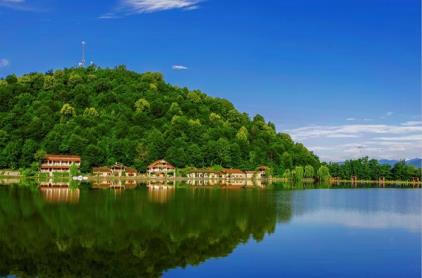 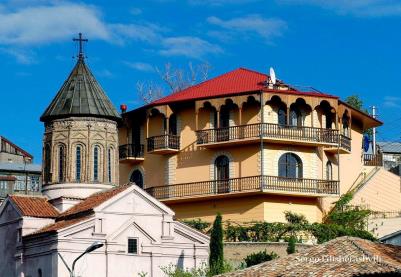    4дня\3 ночиТбилиси - Кахетия –Телави – Напареули – Сигнахи – ТбилисиЗаезд каждый четверг и пятница1день. Прибытие в чарующий Тбилиси. Сразу же Вас ждет вечерний красавец Тбилиси (экскурсия 1-1.5 часа).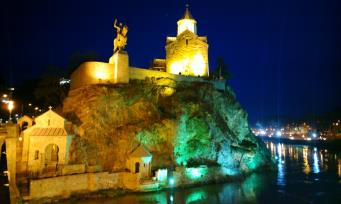 Прогуляемся по району серных бань  - Абанатобуни. Увидим сверкающий Мост Мира и чудотворный храм Сиони.Вечерняя прогулка по парку Рике, который обескуражит Вас своей красотой и светом. Трансфер в отель. Размещение и ночь в отеле в Тбилиси. 2 день. Завтрак в отеле. Освобождение номеров.Сегодня Вы окунетесь в атмосферу древнего Тифлиса, поймете, почему еще зодчие Средневековья говорили, что «ключи от Кавказа находятся в Тбилиси».  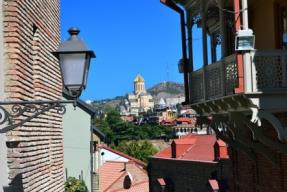 Духовное сердце столицы – самый большой православный храм в мире, невероятной красоты  кафедральный собор «Самеба» построенный в 21 веке. Расположившись на возвышенности над Курой, Собор «Метехи» (XIII в.) безмолвно взирающий на город, храня воспоминания прошлого.  По преданию, именно здесь молилась царица Тамара.Выезд в восточную часть Грузии - Кахетию - местность лозы, родину грузинского вина. Безусловно, это и есть настоящая Грузия, так как именно здесь сохраняются национальные традиции, главной из которых является местная технология изготовления вина. 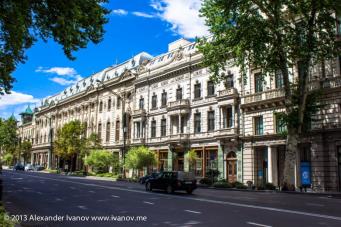 Через Гомборский перевал поедем к древней крепости Уджарма, далее мы посмотрим Новую Шуамта.Прибытие в Телави - административный центр Кахетии, куда так и не дозвонился знаменитый Мимино. Телави расположен в красивейшей Алазанской долине, на склоне Циви-Гомборского хребта. Город находится на высоте 490 м над уровнем моря, поэтому воздух здесь свеж и прозрачен. Пейзажи Телави и его окрестностей очень впечатляющие, так что не забудьте фотоаппараты.Посещение  Кафедрального собора «Алаверди», который был построен в начале XI века в честь Святого Георгия, одного из самых почитаемых христианских святых в Грузии,  а так же архитектурного комплекса VI века «Икалто». Согласно легендам, именно в древней академии Икалто учился великий грузинский поэт и государственный деятель Шота Руставели, живший в XII веке. Её здание было построено в этом же веке грузинским царём Давидом. Далее наша дорога лежит в один из регионов Кахетии -  Напареули.Мы отправимся в горы - посмотреть средневековый замок Греми (по желанию туристов).Размещение в гостинице "Лопота", которая является магнетическим местом. Она уютно расположилась  в ущелье Лопота, на берегу горного озера. Кристаллический свежий воздух, красивое горное озеро и километры заповедной территории... Здесь Вы почувствуете истинную гармонию с собой и природой.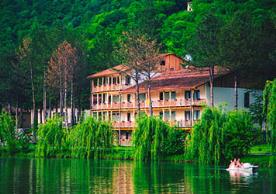 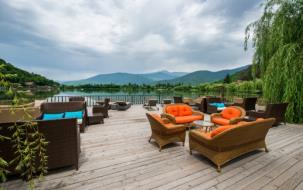 Так же по желанию туристов, можно организовать пикник на берегу горного озера с услугами повара, пожарить барашка на открытом огне и насладиться всеми прелестями отдыха на этой незабываемо красивой природе. Ужин в отеле. Ночь в отеле 4* «Лопота». 
3 день. Завтрак в отеле. Сегодняшний день мы так же посвятим красотам Напареули. *Рыбалка, бильярд, открытый бассейн, водный велосипед, верховая езда и прогулка на лодке по озеру, все это подарит Вам незабываемые впечатления. 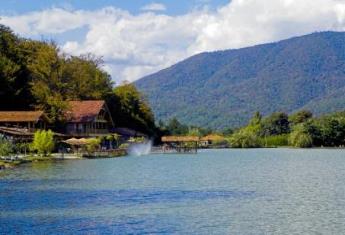 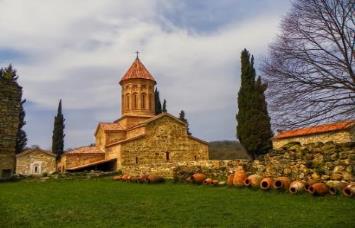 Обед, ужин и  ночь в «Лопота». 4 день. Завтрак в отеле. Освобождение номеров. Возвращение в Тбилиси. Трансфер в аэропорт. Завершение обслуживания.ЦЕНЫ УКАЗАНЫ ЗА ЧЕЛОВЕКА В НОМЕРЕ ЗА ВЕСЬ ТУР, в USDЦЕНЫ УКАЗАНЫ ЗА ЧЕЛОВЕКА В НОМЕРЕ ЗА ВЕСЬ ТУР, в USD
С мая по октябрь в Выходные дни (пятница, суббота, воскресенье)***В период выходных (пятница, суббота, воскресенье) стоимость викенда повышается, так как в «Лопоте» на выходные цены выше.Стоимость тура на детей:
При проживании в номере дабл (1+1):
Дети (0-3) бесплатно (номер сингл) 
Дети (03-09) оплата 60% (номер дабл ) 
Дети (10  и выше) 100% оплата (номер дабл) 
При проживании в номере трипл (2+1):
Дети (0-3) бесплатно (номер дабл) 
Дети (03-09) оплата 30% (номер дабл + экстра бед ) 
Дети (10 -11) 50 % оплата (номер дабл + экстра бед) 
Дети (12 и выше) 100% оплата (номер трипл)При проживании в номере 4х местном (2+2 ):
Дети (0-3) бесплатно (номер трипл), 2 детей (0-3) 20% оплата (номер трипл) 
Дети (03-09) оплата 30% (номер трипл + экстра бед), 2детей (03-09) оплата 40% (номер трипл +экстра)
Дети (0-3 и 03-09) 30% оплата (номер трипл )
Дети (10 -11) 50 % оплата (трипл + экстра бед), 2 детей (10 -11) 50% оплата (трипл + экстра бед)
Дети (12 и выше) 100% оплата (номер 4х местный)В стоимость тура входит:Трансфер в аэропорт и обратноВесь трансфер в период тураПроживание в выбранной Вами гостинице в Тбилиси «ВВ» 1 ночь Сервисы отелей  Тбилиси (подробное инфо в прайсах по Тбилиси)Проживание 2 ночи в загородном VIP комплексе  на берегу озера 4* «NEW LOPOTA» «FВ» питание в «NEW LOPOTA»Сервисы в комплексе  «NEW LOPOTA» (при бронировании уточнять сервисы) Все указанные в туре экскурсииОбслуживание квалифицированного гидаВсе входные билеты Страховка *(просьба при бронировании уточнять, что входит в бесплатный сервис в Лопоте, иногда в течении года условия и правила этого комплекса меняются)        МЫ ЖДЕМ ВАС В ГРУЗИИ !!!ПРОЖИВАНИЕ в Тбилиси  и в Кахетии«New Lopota» 4*3*** эконом:
Далида, Ницца 3*** Престиж, Доеси, Эпик, Альянс, 
Хотел 27, 
Мари Луис , 4**** эконом Ведзиси, 
Роял Вера  4**** Астория, Бетси, Неаполь, Пушкин, Олд Метехи 4****+  Ривер сайд , ЗП палас, Косте,   4****+ Амбасадор, Тифлис палас, Олд Тифлис , Ситадинес Отели 5*****Тбилиси румс, Холидей инн, При  дабл номере440450465480495515535При сингл номере605620645680705740775При трипл номере425435450465480499515При сингл 
индивидуально680690715750775810850ПРОЖИВАНИЕ в Тбилиси  и в Кахетии«New Lopota» 4*3*** эконом:
Далида, Ницца 3*** Престиж, Доеси, Эпик, Альянс, 
Хотел 27, 
Мари Луис , 4**** эконом Ведзиси, 
Роял Вера  4**** Астория, Бетси, Неаполь, Пушкин, Олд Метехи 4****+  Ривер сайд , ЗП палас, Косте,   4****+ Амбасадор, Тифлис палас, Олд Тифлис , Ситадинес Отели 5*****Тбилиси румс, Холидей инн, При  дабл номере490495515525540560580При сингл номере675690715735770805845При трипл номере465475490505515535550При сингл 
индивидуально745760785820845880915